СИЛЛАБУСОсенний семестр 2022-2023 уч. годпо образовательной программе «6B03106 Политология»Код дисциплиныНазвание дисциплиныСамостоятельная работа студента (СРС)Кол-во часов Кол-во часов Кол-во часов Кол-во часов Кол-во часов Кол-во кредитовСамостоятельная работа студента под руководством преподавателя (СРСП)Код дисциплиныНазвание дисциплиныСамостоятельная работа студента (СРС)Лекции (Л)Практ. занятия (ПЗ)Практ. занятия (ПЗ)Лаб. занятия (ЛЗ)Лаб. занятия (ЛЗ)Кол-во кредитовСамостоятельная работа студента под руководством преподавателя (СРСП)Политический менеджмент98151515--56Академическая информация о курсеАкадемическая информация о курсеАкадемическая информация о курсеАкадемическая информация о курсеАкадемическая информация о курсеАкадемическая информация о курсеАкадемическая информация о курсеАкадемическая информация о курсеАкадемическая информация о курсеАкадемическая информация о курсеВид обученияТип/характер курсаТипы лекцийТипы лекцийТипы лекцийТипы практических занятийТипы практических занятийКол-во СРСКол-во СРСФорма итогового контроляОнлайн-комбинированныйЭД (элективные дисциплины) Теоретический/ПрактическийИнформационные,Проблемные лекции, Лекция-конференцияЛекция - консультацияИнформационные,Проблемные лекции, Лекция-конференцияЛекция - консультацияИнформационные,Проблемные лекции, Лекция-конференцияЛекция - консультация- семинар - беседа- семинар-пресс-конференция;- семинар-дискуссия;- семинар -"круглый стол";- семинар - беседа- семинар-пресс-конференция;- семинар-дискуссия;- семинар -"круглый стол";66Письменный экзаменЛекторАбжаппарова Айгуль АбдумуталиповнаАбжаппарова Айгуль АбдумуталиповнаАбжаппарова Айгуль АбдумуталиповнаАбжаппарова Айгуль АбдумуталиповнаАбжаппарова Айгуль АбдумуталиповнаАбжаппарова Айгуль Абдумуталиповнаe-mailaigul.abzhapparova@gmail.com.aigul.abzhapparova@gmail.com.aigul.abzhapparova@gmail.com.aigul.abzhapparova@gmail.com.aigul.abzhapparova@gmail.com.aigul.abzhapparova@gmail.com.Телефоны 870818641658708186416587081864165870818641658708186416587081864165Академическая презентация курсаЦель дисциплиныОжидаемые результаты обучения (РО) В результате изучения дисциплины обучающийся будет способен:Индикаторы достижения РО (ИД) (на каждый РО не менее 2-х индикаторов)сформировать у студента способности к пониманию теоретических и практических аспектов политического менеджмента.- понимать основные теории политического менеджмента, типологию, принципы, методы и закономерности теории и практики политического менеджмента; ИД 1.1. знать основные теории политического менеджментаИД 1.2 классифицировать основные субъекты политического менеджмента сформировать у студента способности к пониманию теоретических и практических аспектов политического менеджмента.- определять стратегию и тактику реализации политического менеджмента в практике принятия политических решений.ИД 2.1. определять основные технологии политического менеджментаИД 2.2 классифицировать методы и технологии принятия политических решенииИД 2.3 анализировать эффективность технологии политического менеджментасформировать у студента способности к пониманию теоретических и практических аспектов политического менеджмента.- анализировать базовые модели и процедуры процесса принятия политических решений; ИД 3.1. интерпретировать роль информации в процессе принятия политических решении;ИД 3.2 оценивать эффективность коммуникационных технологии в политическом менеджменте; ИД 3.3 различать место и роль применения информационных и коммуникационных технологии в политической кампании.сформировать у студента способности к пониманию теоретических и практических аспектов политического менеджмента.- ориентироваться в современной ситуации на политическом рынке,  системы производства и распределения политических товаров и услуг таких как идеи, программы, стиль управления, имиджа политика;ИД 4.1. применять маркетинговые технологии в политическом процессе;ИД 4.2 оценивать деятельность избирательной команды кандидата/партии во время выборов; ИД 4.3 сравнивать технологии менеджмента при формировании политического образа.сформировать у студента способности к пониманию теоретических и практических аспектов политического менеджмента.- владеть инструментарием политического менеджмента.ИД 5.1. критиковать эффективность применения маркетинговых технологии в конкретных политических процессах;ИД 5.2 разрабатывать измерительные программы; ИД 5.3 обобщать результаты эффективности политических решенииПререквизиты Системы государственно-административного управленияСистемы государственно-административного управленияПостреквизитыПрикладная политологияПрикладная политологияЛитература и ресурсы1. Семенов, В. А. Политический менеджмент : учеб. пособие для академического бакалавриата / В. А. Семенов, В. Н. Колесников. — 2-е изд., испр. и доп. — М. : Издательство Юрайт, 2018. — 298 с.2. Бокаев С.О. Политические технологии как фактор формирования общестенного мнения и электорального поведения: мировой опыт и Казахстан.- А.: Қазақ университеті, 2009 г. 3. . Пушкарева, Г. В.  Политический менеджмент : учебник и практикум для академического бакалавриата / Г. В. Пушкарева. — Москва : Издательство Юрайт, 2019. — 365 с..4.  Шелдрейк Дж. Теория менеджмента: от тейлоризма до япони-зации / Пер. с англ. под ред. В.А. Спивака. - СПб.: Питер, 2015.5. Колесников В.Н., Семенов В.А. Политический менеджмент. Учебное пособие. — СПб.: Питер, 2012. — 320 с1. Семенов, В. А. Политический менеджмент : учеб. пособие для академического бакалавриата / В. А. Семенов, В. Н. Колесников. — 2-е изд., испр. и доп. — М. : Издательство Юрайт, 2018. — 298 с.2. Бокаев С.О. Политические технологии как фактор формирования общестенного мнения и электорального поведения: мировой опыт и Казахстан.- А.: Қазақ университеті, 2009 г. 3. . Пушкарева, Г. В.  Политический менеджмент : учебник и практикум для академического бакалавриата / Г. В. Пушкарева. — Москва : Издательство Юрайт, 2019. — 365 с..4.  Шелдрейк Дж. Теория менеджмента: от тейлоризма до япони-зации / Пер. с англ. под ред. В.А. Спивака. - СПб.: Питер, 2015.5. Колесников В.Н., Семенов В.А. Политический менеджмент. Учебное пособие. — СПб.: Питер, 2012. — 320 сАкадемическая политика курса в контексте университетских морально-этических ценностей Правила академического поведения: Все СРС работы должны быть оформлены согласно требованиям. Несоблюдение требовании оформления ведет к потере 5 баллов.Категорически  запрещается звонить или писать преподавателю по выходным (суббота и воскресенье) и после рабочего дня (после 18.00)ВНИМАНИЕ! Несоблюдение дедлайнов приводит к потере баллов! Дедлайн каждого задания – Суббота, 23.00.Академические ценности:- Практические/лабораторные занятия, СРС должна носить самостоятельный, творческий характер.- Недопустимы плагиат, подлог, использование шпаргалок, списывание на всех этапах контроля.- Студенты с ограниченными возможностями могут получать консультационную помощь по е-адресу aigul.abzhapparova@gmail.com.Правила академического поведения: Всем обучающимся необходимо зарегистрироваться на МООК. Сроки прохождения модулей онлайн курса должны неукоснительно соблюдаться в соответствии с графиком изучения дисциплины. ВНИМАНИЕ! Несоблюдение дедлайнов приводит к потере баллов! Дедлайн каждого задания указан в календаре (графике) реализации содержания учебного курса, а также в МООК.Академические ценности:- Практические/лабораторные занятия, СРС должна носить самостоятельный, творческий характер.- Недопустимы плагиат, подлог, использование шпаргалок, списывание на всех этапах контроля.- Студенты с ограниченными возможностями могут получать консультационную помощь по е-адресу aigul.abzhapparova@gmail.com.Правила академического поведения: Всем обучающимся необходимо зарегистрироваться на МООК. Сроки прохождения модулей онлайн курса должны неукоснительно соблюдаться в соответствии с графиком изучения дисциплины. ВНИМАНИЕ! Несоблюдение дедлайнов приводит к потере баллов! Дедлайн каждого задания указан в календаре (графике) реализации содержания учебного курса, а также в МООК.Академические ценности:- Практические/лабораторные занятия, СРС должна носить самостоятельный, творческий характер.- Недопустимы плагиат, подлог, использование шпаргалок, списывание на всех этапах контроля.- Студенты с ограниченными возможностями могут получать консультационную помощь по е-адресу aigul.abzhapparova@gmail.com..Политика оценивания и аттестацииКритериальное оценивание: оценивание результатов обучения в соотнесенности с дескрипторами (проверка сформированности компетенций на рубежном контроле и экзаменах).Суммативное оценивание: оценивание активности работы в аудитории (на вебинаре); оценивание выполненного задания.Критериальное оценивание: оценивание результатов обучения в соотнесенности с дескрипторами, проверка сформированности компетенций (результатов обучения, указанных в цели) на рубежном контроле и экзаменах.Суммативное оценивание: оценивание присутствия и активности работы в аудитории; оценивание выполненного задания, СРС (проекта / кейса / программы / …). Представляется формула расчета итоговой оценки. Итоговая оценка по дисциплине рассчитывается по следующей формуле: , где РК – рубежный контроль; МТ – промежуточный экзамен (мидтерм); ИК – итоговый контроль (экзамен).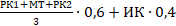 Критериальное оценивание: оценивание результатов обучения в соотнесенности с дескрипторами (проверка сформированности компетенций на рубежном контроле и экзаменах).Суммативное оценивание: оценивание активности работы в аудитории (на вебинаре); оценивание выполненного задания.НеделяНазвание темыКол-во часовМакс.балл***Модуль 1 Теоретико-методологические основы политического менеджмента.Модуль 1 Теоретико-методологические основы политического менеджмента.Модуль 1 Теоретико-методологические основы политического менеджмента.Модуль 1 Теоретико-методологические основы политического менеджмента.1Л1. Политический менеджмент как наука и учебная дисциплина.111СЗ Предмет, методы и функции политического менеджмента. История менеджмента как науки252Л2 . Субъекты политического менеджмента112СЗ Государство как основной субъект политического менеджмента.253Л3. Политический маркетинг: политическая реклама и политическая пропаганда как средства продвижения информации в политических процессах.113СЗ Политика как рынок (концепции и теории).25СРСП 1 Консультация по выполнению СРС 1Выбрать одну их указанных тематик.Изучить теории и концепции о выбранной тематике.На конкретном примере разобрать технологии выбранной тематике.Предложить свои идей и введения по выбранной тематике.СРС 1 Манипуляции в политической рекламе. Технологии создания имиджа кандидата. Целевые группы потребителей. СМИ в политической рекламе.  Эффекты политической рекламной коммуникации184Л3. Политическое консультирование. Основные принципы и компоненты организации политического консалтинга.114СЗ Политическое консультирование как технология политического управления255Л3. Лоббистская деятельность в политике115СЗ Характеристика лоббизма как особой формы политического представительства интересов25СРСП 2 Консультация по выполнению СРС2Выбрать лоббистскую политику конкретной страны.Исследовать особенности, преимущества и недостатке лоббистскую политику конкретной страны.Доказать или опровергнуть эффективность реализации выбранной лоббистской политики в Казахстане.СРС 2. Особенности лоббистской деятельности США, Канады, Европы и постсоветских стран.20Модуль 2 Управление процессами структуризации в политическом менеджментеМодуль 2 Управление процессами структуризации в политическом менеджментеМодуль 2 Управление процессами структуризации в политическом менеджментеМодуль 2 Управление процессами структуризации в политическом менеджменте6ЛЗ Управление процессами коммуникации116СЗ Значение коммуникации в политическом менеджменте.257ЛЗ Искажение информации в процессе циркуляции слухов: сглаживание, заострение, приспособление17СЗ. Классификация слухов: экспрессивный и информационный критерий.257СРСП 3. Консультация по выполнению СРС2А) Студенты должны рассмотреть роль слухов в политической коммуникации.В) Выбрать одно из двух:Сделать сравнительный анализ политических слухов современности и любого периода истории (советский период, 19 век и т.п.).На конкретном примере изучить циркуляцию политического слуха. С) Изучить и предложить методы борьбы с политическими слухами.17СРС 3. Неформальные коммуникации: слухи политические мифы, как элемент политической борьбы.20РК 11008ЛЗ. Политическая кампания и процессы структуризации118СЗ Избирательная кампания как особый вид политического управления.258СРСП 4 Консультация по выполнению СРС 4Студенты должны разделиться на группы (по 3-4 человек).Определить основные направления деятельности избирательной кампании: программа, целевая аудитория и т.п.Сформировать свою стратегию избирательной кампании. / Изучить эффективность изберательных кампании а 2010-2020 гг.8СРС 4 Разработать стратегию избирательной кампании (кандидата/партии)149ЛЗ Принятие политических решений: сущность и процедуры.119СЗ Особенности принятия решений в государственных и общественных организациях2510ЛЗ.. Политический имиджмейкинг110СЗ Технология формирования имиджа2510СРСП 5 Консультация по выполнению СРС 5Выбрать одну их указанных тематик.Изучить теории и концепции о выбранной тематике.На конкретном примере разобрать эффективность выбранной тематики.10СРС 5Информационные технологии агитационно-пропагандистского и марткетингового типа. Технологии паблик рилейшнз (ПР). Компьютерные технологии на информационном политическом рынке.(доклад)10Модуль 3 Проблемы и перспективы взаимодействия СМИ и власти Модуль 3 Проблемы и перспективы взаимодействия СМИ и власти Модуль 3 Проблемы и перспективы взаимодействия СМИ и власти Модуль 3 Проблемы и перспективы взаимодействия СМИ и власти 11ЛЗ Партийный менеджмент1111СЗ Электоральный менеджмент2512ЛЗ. Технологии политического маневрирования: регулирование политических конфликтов.1112СЗ Типы стратегии в политическом конфликте. Анализ цены победы, поражения и согласия. Роль посредника. Методы снижения конфликтности в поведении конфликтующих сторон2512СРСП 6 Консультация по выполнению СРС 6Выбрать определенный (завершенный) политический конфликт (национальный или международный).Рассмотреть методы и технологии завершения выбранного конфликта.Оценить эффективность профилактических процедур и путей предупреждения повторения конфликта.Предложить свои идей по профилактике и предотвращению конфликта.12СРС6 Профилактические процедуры и пути предупреждения повторения политических конфликтов1413ЛЗ. Технологии ведения политических переговоров1113СЗ Переговоры и консультации в политическом менеджменте.2514ЛЗ. Методика разработки экспертно-аналитических материалов и политических документов1114СЗ Я-концепции Г. Лассуэлла и их значение в политическом менеджменте.2515ЛЗ. Психология масс в политическом менеджменте115СЗ Значение политической психологии в политическом менеджменте.  2515СРСП 7 Консультация по выполнению СРС 7Исследовать способы и технологии управления массами (Ноам Хомский, Доценко Е. Л., С.Г.Кара-Мурза и другие).На конкретном примере докажите или опровергните эффективность технологии управления массами.Предложите собственные методы управления массами.115СРС 7  Технологии управления масс (теория и практика)14  РК 2  РК 2100ДеканБ.Б. МейрбаевЗаведующая кафедройН.О. НасимоваЛекторА.А. Абжаппарова